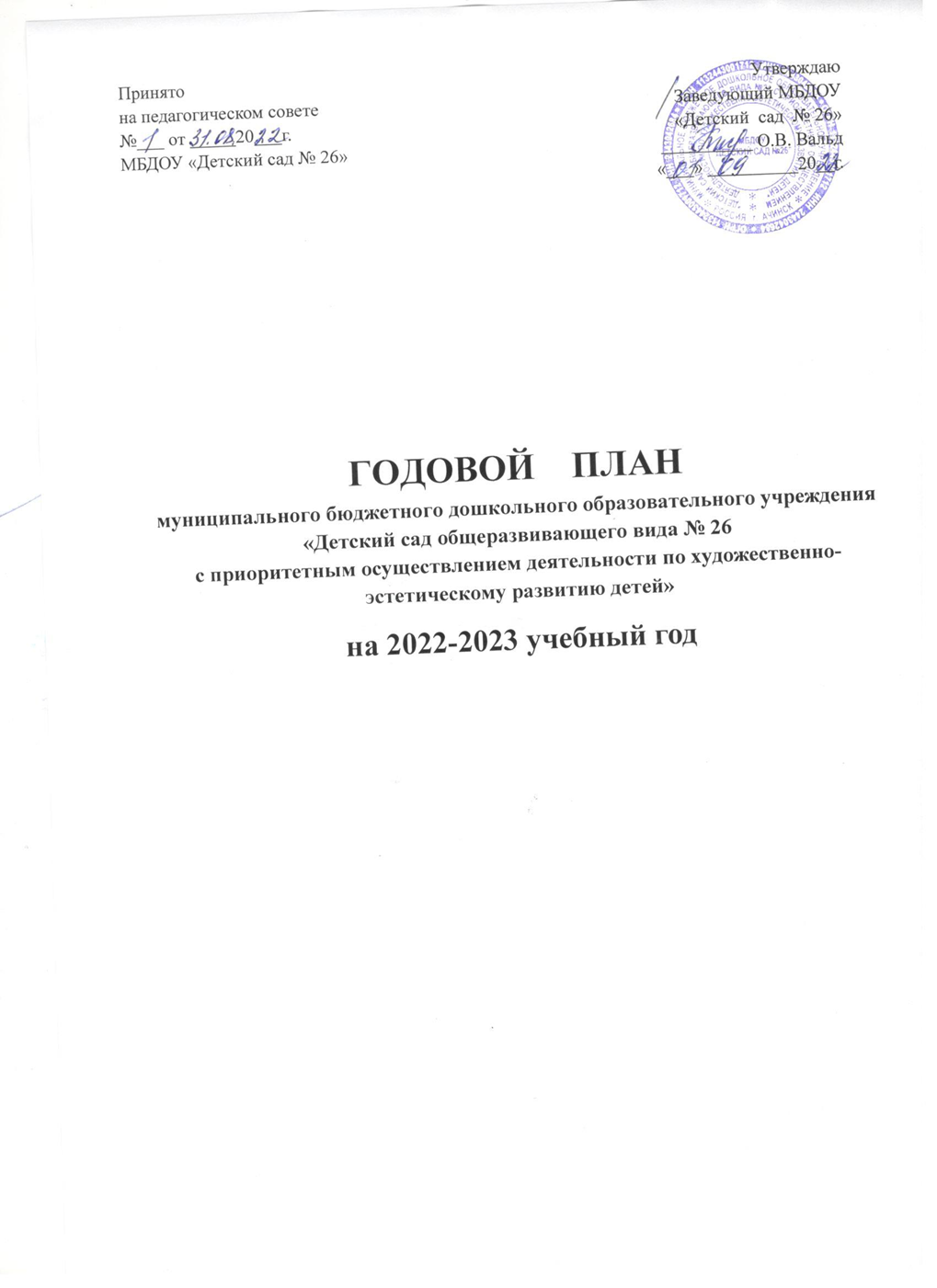 СОДЕРЖАНИЕ 1. Информационно-аналитическая справка о выполнении годового плана работы МБДОУ «Детский сад № 26» за 2021 - 2022 учебный год Организация воспитательно - образовательного процесса: В 2021 -2022 учебном году перед коллективом детского сада стояли следующие цели: Цель методической деятельности: Совершенствование профессионального мастерства каждого педагога, развитие творческого потенциала всего педагогического коллектива в целом и достижение качественных результатов образования через интерактивные формы взаимодействия.Цель деятельности педагогического коллектива: создание условий для воспитания гармонично развитой и социально ответственной личности на основе духовно-нравственных ценностей, исторических и национально-культурных традиций посредством эффективного взаимодействия всех участников образовательного процесса – педагогов, родителей (законных представителей), детей.Для реализации задач была спланирована система методической работы, которая включила в себя мероприятия, проводимые согласно плана в следующих формах:  Мастер – классы, смотры – конкурсы, семинары – практикумы, педагогические мастерские, практическое занятия, методические часы, педагогические советы. Педагоги представляли свой педагогический опыт на различных уровнях:В 2021-2022 учебном году повысили квалификацию следующие педагоги:Взаимодействие с родителями (законными представителями) обеспечивалось в ходе работы родительского клуба «Ладушкины ладошки».С целью организации эффективной работы с детьми с ограниченными возможностями здоровья был заключен договор с МБОУ Центр «Спутник». В детском саду организована деятельность по адаптированным основным образовательным программам дошкольного образования: Адаптированная основная образовательная программа дошкольного образования детей, имеющих тяжелые нарушения речи;Адаптированная основная образовательная программа дошкольного образования детей с задержкой психического развития.В 2022 – 2023 учебном году функционирует 13 групп: Цель и задачи МБДОУ «Детский сад № 26» на 2022 - 2023 учебный год Цель методической деятельности: совершенствование профессионального мастерства каждого педагога, развитие творческого потенциала всего педагогического коллектива через интерактивные формы взаимодействия для достижения качественных результатов образования.Задачи методической деятельности:  Разработать систему мероприятий для педагогов ДОО по работе с детьми, имеющими тяжелые нарушения речи; по написанию АОП и характеристик.  Изучить особенности развития дошкольников в различных видах деятельности посредством организации мероприятий в рамках «Школы молодого педагога».Провести серию семинаров-практикумов по внедрению технологий, приемов и методов, позволяющих осуществлять развитие детей по функциональной грамотности.Провести практикумы, мастер-классы по написанию проектов.Повысить уровень компетентности педагогов в выборе технологий, форм и методов, обеспечивающих индивидуализацию образовательного процесса.Разработать и реализовать модель методического сопровождения на базе ДОО в интерактивной форме.Создать команду по корректировке основной образовательной программы дошкольного образования МБДОУ «Детский сад № 26» на основе шкал МКДО.  Способствовать профессиональному успеху и развитию педагогов посредством реализации проекта «Я могу».Цель деятельности педагогического коллектива: создание условий для воспитания гармонично развитой и социально ответственной личности на основе духовно-нравственных ценностей, исторических и национально-культурных традиций посредством эффективного взаимодействия всех участников образовательного процесса – педагогов, родителей (законных представителей) детей.Задачи:Увеличить количество воспитанников, охваченных услугами дополнительного образования, за счет введения программ «Дошкольный университет», «Фитнес KIDS», «Наураша в стране Наурандии».Рабочей группе «Цифровая образовательная среда ДОО», действующей на базе ДОО, разработать цикл мероприятий по направлению в рамках нацпроекта «Образование».Внести изменения в программу воспитания и определить приоритетные направления, учитывая мероприятия, отражающие уклад и специфику ДОО в развитии духовно-нравственных качеств воспитанников.Расширять и совершенствовать систему работы по сохранению и укреплению здоровья воспитанников посредством проектной деятельности.Создать образовательную среду для освоения начал технического образования, выстраивая сетевое партнерское взаимодействие с организациями города. 2. Организация работы с кадрами 2.1. Повышение квалификации педагогических работников,участие в мероприятиях2.2 Аттестация педагогических работников Аттестация педагогических работников на квалификационные категории  2022 – 2023 учебный год  План – график аттестации педагогов, на соответствие занимаемой им должности  в МБДОУ «Детский сад № 26» на 2022 – 2023 учебный год 3. Организационно-методическая работа 3.1.Методическая работа:  СЕНТЯБРЬ  ОКТЯБРЬНОЯБРЬ ДЕКАБРЬ ЯНВАРЬ ФЕВРАЛЬ  МАРТ АПРЕЛЬМАЙ  3.2. 	Планирование работы по самообразованию педагогов4. Взаимосвязь в работе с семьей, школой и другими организациями 4.1. Преемственность в работе ДОО и школы: План работы по организации преемственности ДОО, МОУ Лицей № 1, МБОУ «Средняя школа №18»4.2. Административно-хозяйственная деятельность План административно – хозяйственной деятельности на 2022 – 2023 учебный год 4.3. Работа с кадрами План работы с коллективом на 2022 – 2023 учебный год: 4.4. Контроль за деятельностью организации: 1. Информационно-аналитическая справка о выполнении годового плана работы МБДОУ «Детский сад № 26» за 2021 - 2022 учебный год. 3 1.1. Цель и задачи МБДОУ «Детский сад № 26» на 2022 - 2023 учебный год. 52. Организация работы с кадрами 2.1 Повышение квалификации педагогических работников 62.2 Аттестация педагогических работников 73. Организационно – методическая работа 3.1 Методическая работа  83.2 Планирование работы по самообразованию 214. Взаимосвязь в работе с семьей, школой и другими организациями4.1 Преемственность в работе ДОО и школы 22 4.2 Административно – хозяйственная деятельность 224.3 Работа с кадрами 244.4 Контроль за деятельностью организации  26№ п/пУровень Название мероприятияФИО педагогов1ДООВыступление на педсовете на тему: «Взаимодействие с семьями воспитанников с применением дистанционных форм работыШромова Е.Б.Скоморохова Н.Г. Рабочая группа «Успешный ребёнок». Презентация для педагогов «Методические рекомендации по разработке общеобразовательных общеразвивающих программ»Боганова Е.Н.Выступление на педагогическом совете ДОО «Напольные игры как форма организации досуга воспитанников»Гуторова М.С.«Финансовая грамотность». Презентация для педагоговЗахарова Н.Н.«Логосказки – метод коррекции речи дошкольников», «Профилактика дисграфии и дислексии у детей старшего дошкольного возраста»Караблина О.В.2МуниципальныйМетодический мост «Векторы развития современного дошкольного образования»Шромова Е.Б.Скоморохова Н.Г.Городской методический мост педагогический идей «Взаимодействие с семьями воспитанников через социальные сети Instagram и Вконтакте»Гуторова М.С.Представление опыта на ГПГ. «Организация взаимодействия с семьями воспитанников по формированию функциональной грамотности».Уртегешева М.В.Представление опыта на городской ШМВ. «Создание игр по познавательному развитию на платформе Learning.Apps.org»Уртегешева М.В.3МежмуниципальныйМежмуниципальный фестиваль педагогического мастерства и творческих работников образовательных организаций. Открытое занятие на тему «Полет в космос» с использованием напольной игрыГуторова М.С.Малашонок Т.А.Зональный VIII фестиваль педагогических идей. Занятие на тему «Полет в космос» с использованием напольной игрыМастер-класс «Развивающие игры на липучках для детей дошкольного возраста»Гуторова М.С.Бир А.Е.№ НаименованиеТипФИО педагогов	1Разработка адаптированных образовательных программ дошкольников с ОВЗ на основе примерных АООП в контексте ФГОС ДОПовышение квалификацииБогданова Е.Н.Истомина Е.В.2Мультимедийные технологии в дошкольном образованииПовышение квалификацииБогданова Е.Н.3«Основы здорового питания для дошкольников»Специальный курсБогданова Е.Н.Манкевич О.Н.Сидорова Е.Г.Елага А.В.Истомина Е.В.Киселева С.И.Кузмина Е.В.Курдюк Ю.М.Скоморохова Н.Г.Цветцых С.С.Шромова Е.Б.4 «Организация и содержание логопедической работы с детьми дошкольного возраста в условиях реализации ФГОС» Повышение квалификацииВолкова В.А.5«Оказание психолого-педагогической, методической, диагностической и консультативной помощи родителям». Повышение квалификацииВолкова В.А.Соболева Т.И.6«Программа логопедической работы как компонент адаптированной образовательной программы для обучающихся с ограниченными возможностями здоровья» Повышение квалификацииВолкова В.А.7Работа воспитателя с дошкольниками с тяжелыми нарушениями речиПовышение квалификацииЕлага А.В.8 Профилактика гриппа и острых респираторных вирусных инфекций. В том числе новой коронавирусной инфекции (СОViD-19)Специальный курсЗахарова Н.Н.Симкало Т.В.9«Организация и содержание работы с детьми от 2 месяцев до 3 лет в условиях ФГОС ДО»Краткосрочное повышение квалификацииЗахарова Н.Н.10Организация и содержание ранней помощи детям с ОВЗПовышение квалификацииКурдюк Ю.М.11Психолого – педагогическое сопровождение детей с ОВЗ в условиях инклюзивного образования	Повышение квалификацииСидорова Е.Г.12«Современная инклюзивная практика в дошкольном образовательном учреждении»Повышение квалификацииМанкевич О.Н.Симкало Т.В.Ланина Е.С.13Инклюзивное и интегрированное образование детей ОВЗ в условиях реализации ФГОС.Повышение квалификации.Уртегешева М.В.14Психолого-педагогическое сопровождение детей раннего дошкольного возраста в условиях реализации ФГОСПовышение квалификации.Уртегешева М.В.15Формирование основ функциональной грамотностиПовышение квалификации.Желтобрюхова Д.А.16Цифровые ресурсы как средство организации образовательной деятельности в ДООПовышение квалификации.Барабанова С.В.Киселева С.И.17Содержание и формы работы педагога-психолога в условиях инклюзивного дошкольного образованияПовышение квалификации.Коваленко Т.Ю.Наименование группВид группыподготовительная № 01Комбинированнаястаршая № 02Комбинированнаясредняя № 03Комбинированнаясредняя № 04Комбинированнаястаршая № 05             Комбинированнаяподготовительная № 06Комбинированная 1 младшая  № 07Общеразвивающая 2 младшая № 08Комбинированная2 младшая № 09Комбинированная1 младшая № 10Общеразвивающая 1 младшая № 11Общеразвивающаяподготовительная № 12Комбинированная2 младшая  № 13Комбинированная № п/п Мероприятия Ответственный 1 Курсы повышения квалификации в Краевом институте повышения квалификации (дистанционно), в соответствии с графиком обучения по темам:Использование программ MS Word, MS Power Point и онлайн сервиса LearningApps для разработки дидактических материалов, применяемых в организации образовательной деятельности детей дошкольного возрастаПланирование и организация совместной деятельности с детьми раннего возраста в условиях реализации ООП ДОРазработка адаптированных образовательных программ дошкольников с ОВЗ на основе примерных АООП в контексте ФГОС ДОРабота воспитателя с дошкольниками с тяжелыми нарушениями речиРазработка и реализация компонентов адаптированных образовательных программ, обеспечивающих логопедическое сопровождение обучающихся с ограниченными возможностями здоровьяПроектирование развивающей предметно-пространственной среды для детей раннего и дошкольного возраста в условиях ФГОС ДОПланирование и организация совместной деятельности с детьми раннего возраста в условиях реализации ООП ДОСтарший воспитатель: С.И. КиселеваВоспитатели групп, узкие специалисты2Участие в методических объединениях города, смотрах, конкурсах, проводимых информационно - методическим центром управления образования города Ачинска. Старший воспитатель: С.И. КиселеваВоспитатели групп, узкие специалисты3Участие в краевых и муниципальных конкурсах педагогического мастерства, конференциях, выставках, семинарах. Старший воспитатель: С.И. КиселеваВоспитатели групп, узкие специалистыФИО педагогадолжностькатегориядатаКиселева Светлана ИгнатьевнаПчёлкина Светлана АндреевнаСимкало Татьяна Владимировна Барабанова Светлана ВладимировнаМалашонок Татьяна АлексеевнаСтельмах Милена МихайловнаБогданова Елена НиколаевнаМанкевич Ольга Николаевна старший воспитательвоспитательинструктор по физической культуре воспитательмузыкальный руководительвоспитательвоспитательвоспитательвысшаяперваяпервая высшаяперваяперваяперваявысшаядекабрьфевральмартмартмартапрельапрельапрельДата	ФИО/должностьОтветственный  16.10.2022воспитатель Ланина Е.С. Старший воспитатель: С.И. Киселева08.02.2023воспитатель Желтобрюхова Д.А.Старший воспитатель: С.И. Киселева05.03.2023воспитатель Курдюк Ю.М.Старший воспитатель: С.И. Киселева№ п/п  	Мероприятия Ответственный 1 	Педагогический совет 	№1 «Установочный» Тема: «Образовательное пространство в ДОО: наши возможности для качества обучения и воспитания»Старший воспитатель: С.И. Киселёва2 Досуги и развлечения: Музыкально – развлекательный досуг «День знаний» для детей старших и подготовительных групп. Музыкальные руководители Педагог-организатор Воспитатели групп. 3Оперативный контроль:«Планирование и подготовка к НОД» Старший воспитательПедагоги методического совета4Заседание № 1 Школы молодого воспитателя(согласно план работы ШМВ)Старший воспитатель:С.И.  Киселева5Заседание № 1 Творческой группы:1.	Положение о проведении выставки- конкурсе декоративно-прикладного искусства «Вот, что осень принесла»2.	Организация онлайн поздравления в стихах ко дню «Дошкольного работника» от воспитанников детского сада	24.09.2021г.Педагоги творческой группы. Манкевич О.Н.Чермянина С.А.6Заседание № 1 методического совета (согласно план работы)Старший воспитатель:С.И.  КиселеваПедагоги методического совета7Работа с родителями: Групповые родительские собрания по темам: «Психофизиологические особенности детей. Адаптация к детскому саду. Вакцинация», «Задачи обучения и воспитания на учебный год. Психофизиологические особенности детей. Вакцинация», «Задачи обучения и воспитания на учебный год. Подготовка к школе. Вакцинация»Старший воспитатель: С.И. Киселёва Воспитатели всех возрастных групп. Узкие специалисты 8Плановое заседание ППк № 1 1. Коллегиальное обсуждение результатов комплексного обследования детей специалистами ДОО. 2. Определение образовательных маршрутов и характера комплексной коррекционной     помощи детям, находящимся на сопровождении.Старший воспитатель:С.И.  КиселеваПредставители ППк.9  Хороводные и народные игры «Дружная команда»	Цель: Способствовать улучшению психологического климата в коллективе.Педагог-психолог Т.Ю. КоваленкоВоспитатели групп10Рабочая группа «Цифровая образовательная среда ДОО»Анализ материально-технической базы ДОО в соответствии с нормативно-правовыми документами	Уртегешева М. В. Цветцых С. С.Гуторова М. С.11Профилактическая работа по предупреждению семейного неблагополучияВыявление детей группы «риска». Составление списка неблагополучных семей. Старший воспитатель:С.И.  КиселеваВоспитатели групп.12Семинар «Копирайтинг и наши социальные сети»Гуторова М.С.13Оформление уголков безопасности дорожного движения в каждой возрастной группеВоспитатели групп.14«Час грамотности» на базе методического кабинета по отдельному плануСтарший воспитатель:С.И.  Киселева№ п/п Мероприятия Ответственный 1Заседание № 1 Совета ДОО. 1.Выборы председателя и секретаря Совета ДОО на 2022 - 2023 учебный год. Утверждение плана работы Совета ДОО на 2022- 2023 учебный год. Знакомство с актом готовности ДОО к 2022 - 2023 учебному году. Обсуждение замечаний и рекомендаций комиссии. Представление итогов работы ДОО за летний оздоровительный период.Старший воспитатель:С.И.  КиселеваПредставители Совета ДОО2Смотр – конкурс на лучшую организацию и содержание центра по патриотическому воспитанию.Старший воспитатель:С.И.  КиселеваПедагоги творческой группы3Оперативный контроль:  «Подготовка и организация прогулки»Старший воспитатель:С.И.  КиселеваПедагоги методического совета4Заседание № 2 Школы молодого воспитателя (по отдельному плану)Старший воспитатель:С.И.  Киселева5Заседание № 2 творческой группы. (по отдельному плану)Старший воспитатель:С.И.  КиселеваПедагоги творческой группы. 6Круглый стол «Актуальные вопросы по написанию АОП и подготовки документации к ППк на детей дошкольного возраста».Старший воспитатель:С.И.  Киселева7Заседание № 2 методического совета (по отдельному плану)Старший воспитатель:С.И.  КиселеваПедагоги методического совета.8Досуги и развлечения: «Золотая осень» – все возрастные группы. Музыкальные руководителиПедагог-организатор Воспитатели всех возрастных групп 9Плановое заседание ППк № 2 1.	Анализ результатов и эффективности рекомендаций ПМПк для детей, занимающихся по АОП.2.	Коллегиальное обсуждение результатов комплексного обследования детей специалистами ДОО.Старший воспитатель:С.И.  КиселеваПредставители ППк.10Занятие с элементами тренинга для педагогов «Пойми меня»Способствовать улучшению психологического климата в коллективе	Педагог-психолог Т.Ю. КоваленкоВоспитатели групп11Представление опыта по темам самообразования педагогов по графику.Старший воспитатель:С.И.  КиселеваВоспитатели групп.12Мероприятия в рамках КАЛЕНДАРЯобразовательных событий, приуроченныхк государственным и национальным праздникам Российской Федерации, памятным датам и событиям российской истории и культуры:1 - Международный день пожилых людей     Международный день музыки16	День отца в России28-31	День интернета. Всероссийский урок безопасности школьников в сети ИнтернетСтарший воспитатель:С.И.  КиселеваВоспитатели групп.13Мероприятия в рамках плана Программы воспитанияСтарший воспитатель:С.И.  КиселеваВоспитатели групп.14Организация деятельности рабочей группы «Цифровая образовательная среда ДОО» Обзор актуальных для дошкольного образования технических средств обученияЦель: поиск возможных путей обогащения и пополнения ЦОС ДОУСтарший воспитатель:С.И.  КиселеваКуратор группы15Профилактическая работа по предупреждению семейного неблагополучия.Старший воспитатель:С.И.  КиселеваВоспитатели групп.16Семинар-практикум «Проблемы нравственного и духовного воспитания в современных условиях»Старший воспитатель:С.И.  Киселева17«Час грамотности» на базе методического кабинета по отдельному плануСтарший воспитатель:С.И.  Киселева№ Мероприятия Ответственный 1 Заседание № 3 Школы молодого воспитателя (по отдельному плану)Старший воспитатель:С.И.  Киселева2Досуги и развлечения «День народного единства»«День матери»Музыкальные руководители. Педагог-организатор.Воспитатели групп3Педагогический совет № 2  «Обновление содержания, форм и методов организации воспитательного процесса в ДОО с учетом современных достижений науки и на основе отечественных традиций»Старший воспитатель:С.И.  КиселеваВоспитатели групп.Узкие специалисты.4Заседание № 3 творческой группы (по отдельному плану)Старший воспитатель:С.И.  КиселеваПедагоги творческой группы. 5Мероприятия в рамках КАЛЕНДАРЯобразовательных событий, приуроченныхк государственным и национальным праздникам Российской Федерации, памятным датам и событиям российской истории и культуры:3         135 лет со дня рождения поэта С.Я. Маршака4	День народного единства27       День матери в России30 День Государственного герба Российской ФедерацииСтарший воспитатель:С.И.  КиселеваВоспитатели групп.6Заседание № 3 методического совета (по отдельному плану)Старший воспитатель:С.И.  КиселеваПедагоги метод. совета7 Тематический контроль «Взаимодействие с родителями. Содержание родительского уголка»Старший воспитатель:С.И.  Киселева8Семинар-практикум «Игры и упражнения для развития воображения дошкольников»Способствовать формированию у педагогов потребности в психологических знаниях.Педагог-психолог Т.Ю. КоваленкоВоспитатели групп9Представление опыта по темам самообразования педагогов по графику.Старший воспитатель: С.И. КиселеваВоспитатели групп.10Профилактическая работа по предупреждению семейного неблагополучия Старший воспитатель:С.И.  КиселеваВоспитатели групп.11Мероприятия в рамках плана Программы воспитанияСтарший воспитатель:С.И.  КиселеваВоспитатели групп.12Организация деятельности рабочей группы «Цифровая образовательная среда ДОО»  Конкурс мультимедийных образовательных материалов среди педагогов ДООЦель: повышение уровня заинтересованности педагогов в создании и применении ЦОС		Чермянина С. А.Карелина А. М.Барабанова С. В.13 Плановое заседание ППк № 3 1.Обследование детей по запросам родителей и педагогов для оказания индивидуально-коррекционной помощи детям.Старший воспитатель: С.И. КиселеваПредставители ППк.14Смотр – конкурс на лучшую организацию и содержание центра по физическому воспитанию.Старший воспитатель:С.И.  КиселеваПедагоги творческой группы15Педагогическая гостиная «Индивидуализация образования через поддержку естественной активности ребенка»Старший воспитатель:С.И.  Киселева16«Час грамотности» на базе методического кабинета по отдельному плануСтарший воспитатель:С.И.  Киселева№ п/п Мероприятия Ответственный 1Заседание № 4 творческой группы. (по отдельному плану)Педагоги творческой группы. 2Досуги и развлечения: «Новый 	год у ворот» (праздничный утренник) 	– 	все возрастные группы. Музыкальные руководителиПедагог-организаторВоспитатели всех возрастных групп3Заседание № 4 Школы молодого воспитателя  (по плану)Старший воспитатель: С.И. КиселеваМолодые педагоги4 Плановое заседание ППк № 41.Обсуждение результатов коррекционной работы. Изменение и дополнение рекомендаций по работе с детьми с низкой динамикой развития.2.Обследование детей по запросам родителей и педагогов для оказания индивидуально-коррекционной помощи детям.Старший воспитатель: С.И. КиселеваПредставители ППк.5Консультация аттестуемого педагога на квалификационную категорию Подготовка памятки по описанию профессиональной деятельности педагогического работника. Консультация аттестуемого педагога на квалификационную категорию Методическая помощь при описании региональных требований по параметрам: педагогическая деятельность по реализации образовательного процесса, педагогическая деятельность по проектированию и реализации образовательного процесса, профессиональная этика, профессиональное развитие.Старший воспитатель: С.И. КиселеваПедагоги:Симкало Т.В.С.В. БарабановаТ.А. МалашонокС.А. Пчёлкина6Мероприятия в рамках КАЛЕНДАРЯобразовательных событий, приуроченныхк государственным и национальным праздникам Российской Федерации, памятным датам и событиям российской истории и культуры:3	Международный день инвалидов8          Международный день художника12	День Конституции Российской Федерации27   190 лет со дня рождения основателя Третьяковской галереи П.М. ТретьяковаСтарший воспитатель: С.И. КиселеваВоспитатели групп.7Консультация с презентацией для педагогов «Гиперактивный ребенок»Способствовать формированию у педагогов потребности в психологических знаниях.Педагог-психолог Т.Ю. КоваленкоВоспитатели групп8Представление опыта по темам самообразования педагогов по графику.Старший воспитатель: С.И. КиселеваВоспитатели групп. 9Мероприятия в рамках плана Программы воспитанияСтарший воспитатель:С.И.  КиселеваВоспитатели групп.10Мастер-класс «Организация проектной деятельности»Старший воспитатель:С.И.  Киселева11Заседание № 4 методического совета (по отдельному плану)Старший воспитатель:С.И.  КиселеваПедагоги методического совета12Профилактическая работа по предупреждению семейного неблагополучия Старший воспитатель:С.И.  КиселеваВоспитатели групп. Педагог–психолог13Тематический контроль «Организация психолого–педагогическогосопровождения детей с ОВЗ»Старший воспитатель:С.И.  КиселеваПедагоги методического совета14Смотр – конкурс на лучшую организацию и содержание центра по речевому развитию.Старший воспитатель:С.И.  КиселеваПедагоги творческой группы15Семинар «Мониторинг качества дошкольного образования. Шкалы МКДО»Старший воспитатель:С.И.  Киселева16«Час грамотности» на базе методического кабинета по отдельному плануСтарший воспитатель:С.И.  Киселева№ п/ п Мероприятия Ответственный 1 Оперативный контроль: «Календарное планирование /ведение документации»Старший воспитатель: С.И. КиселеваПедагоги методического совета2Заседание № 5 Школы молодого воспитателя 	 (по плану)Старший воспитатель: С.И. Киселева3Заседание № 5 методического совета (по отдельному плану)Старший воспитатель: С.И. Киселева4Досуги и развлечения: Спортивный праздник «Зимние забавы» – все возрастные группы.  Развлечение «Колядки» – старшие и подготовительные группы. Музыкальные руководителиПедагог-организаторВоспитатели групп5Плановое заседание ППк №  5Отчет специалистов по итогам работы за полугодие.Старший воспитатель: С.И. КиселеваПредставители ППк.6Анализ промежуточных результатов педагогической и коррекционной работы с детьми с ОВЗ.Старший воспитатель: С.И. Киселева7Консультация аттестуемого педагога на квалификационную категорию Подготовка памятки по описанию профессиональной деятельности педагогического работника. Консультация аттестуемого педагога на квалификационную категорию Методическая помощь при описании региональных требований по параметрам: педагогическая деятельность по реализации образовательного процесса, педагогическая деятельность по проектированию и реализации образовательного процесса, профессиональная этика, профессиональное развитие.	Старший воспитатель: С.И. КиселеваПедагоги:М.М. СтельмахЕ.Н. БогдановаО.Н. МанкевичСимкало Т.В.С.В. БарабановаТ.А. Малашонок8Проективная методика «Метафорический автопортрет»Содействовать созданию благоприятного психологического климата в коллективе.Педагог-психолог Т.Ю. КоваленкоВоспитатели группМастер – класс «Организация работы, направленной на развитие читательской грамотности дошкольников»Старший воспитатель: С.И. Киселева9 Организация деятельности рабочей группы «Цифровая образовательная среда ДОО»Мастер-класс для педагогов «Новые цифровые средства взаимодействия с родителями воспитанников»Цель: внедрение новых форм работы с родителями  Ланина Е. С. Шромова Е. Б. Барабанова С. В.10Представление опыта по темам самообразования педагогов по графику.Старший воспитатель: С.И. КиселеваВоспитатели групп.11Профилактическая работа по предупреждению семейного неблагополучия Старший воспитатель:С.И.  КиселеваПедагог-психолог12Заседание № 6 творческой группы:(по плану)Педагоги творческой группы.13Мероприятия в рамках КАЛЕНДАРЯобразовательных событий, приуроченныхк государственным и национальным праздникам Российской Федерации, памятным датам и событиям российской истории и культуры:27	Международный день памяти жертв Холокоста. День полного освобождения Ленинграда от фашистской блокады (1944 год)Старший воспитатель:С.И.  КиселеваВоспитатели групп.14Мероприятия в рамках плана Программы воспитанияСтарший воспитатель:С.И.  КиселеваВоспитатели групп.15Заседание № 2 Совета ДОО.Заведующий ДООСтарший воспитатель:С.И.  Киселева16Практикум «Формирование у детей навыков изобретательства и технического творчества»Старший воспитатель:С.И.  Киселева17«Час грамотности» на базе методического кабинета по отдельному плануСтарший воспитатель:С.И.  Киселева№ п/п Мероприятия Ответственный 1Заседание № 6 Школы молодого воспитателя (по плану)Старший воспитатель: С.И. Киселева2Заседание № 7 творческой группы. (по плану)Педагоги творческой группы.3Досуги и развлечения: 1.«Будем 	в 	армии 	служить» (спортивно – музыкальный праздник) 2.«Масленица» – все возрастные группы. Музыкальные руководителиПедагог-организатор4Консультация аттестуемого педагога на квалификационную категорию Организация методической помощи педагогам при участии в конкурсном движении на уровне городского методического объединения.Методическая помощь при описании региональных требований по параметрам: педагогическая деятельность по реализации образовательного процесса, педагогическая деятельность по проектированию и реализации образовательного процесса, профессиональная этика, профессиональное развитие. Старший воспитатель: С.И. КиселеваВоспитатели:М.М. СтельмахЕ.Н. БогдановаО.Н. Манкевич5Деловая игра для педагогов «Мир глазами детей»Способствовать формированию у педагогов потребности в психологических знаниях	Педагог-психолог Т.Ю. КоваленкоВоспитатели групп6Представление опыта по темам самообразования педагогов по графику.Старший воспитатель: С.И. КиселеваВоспитатели групп. 7Мероприятия в рамках плана Программы воспитанияСтарший воспитатель:С.И.  КиселеваВоспитатели групп.8Педагогический совет № 3 «Индивидуализация образования ииндивидуальный подход в образовании».Старший воспитатель:С.И.  Киселева9Мероприятия в рамках КАЛЕНДАРЯобразовательных событий, приуроченныхк государственным и национальным праздникам Российской Федерации, памятным датам и событиям российской истории и культуры:2  - 80 лет со дня победы Вооруженных сил СССР над армией гитлеровской Германии в 1943г в Сталинградской битве8   - День российской науки21  - Международный день родного языка23  - День защитника ОтечестваСтарший воспитатель:С.И.  КиселеваВоспитатели групп.10Заседание № 6 методического совета (по отдельному плану)Старший воспитатель: С.И. Киселева 11Профилактическая работа по предупреждению семейного неблагополучия.ВоспитателиПедагог - психолог12 Плановое заседание ППк № 6 Обсуждение результатов коррекционной работы. Старший воспитатель: С.И. КиселеваПредставители ППк.13Смотр – конкурс на лучшую организацию и содержание центра по математической и финансовой грамотности.Старший воспитатель:С.И.  КиселеваПедагоги творческой группы14Практикум «Формирование предпосылок естественнонаучной грамотности у дошкольников»Старший воспитатель:С.И.  Киселева15«Час грамотности» на базе методического кабинета по отдельному плануСтарший воспитатель:С.И.  Киселева№ п/п Мероприятия Ответственный 1Заседание 	№ 	7 	Школы 	молодого воспитателя 	(по плану) Старший воспитатель: С.И. Киселевамолодые педагоги 2Заседание № 7 методического совета (по отдельному плану)Старший воспитатель: С.И. Киселева 3 Досуги и развлечения: «Мамин праздник» (утренник, посвящённый Дню 8 марта) – все возрастные группы. Музыкальные руководителиПедагог-организатор4Тематический контроль: «Организация коррекционной работы в рамках реализации адаптированных программ» Старший воспитатель:С.И. КиселеваПедагоги методического совета5Занятие с элементами тренинга «Радуга настроения»Актуализировать способы профилактики эмоционального выгорания 	Педагог-психолог Т.Ю. КоваленкоВоспитатели групп6Представление опыта по темам самообразования педагогов по графику.Старший воспитатель:С.И. КиселеваВоспитатели групп.7Профилактическая работа по предупреждению семейного неблагополучияСтарший воспитатель:С.И.  КиселеваВоспитатели групп.Педагог-психолог8Заседание № 8 творческой группы (по отдельному плану)Педагоги творческой группы.9Мероприятия в рамках КАЛЕНДАРЯобразовательных событий, приуроченныхк государственным и национальным праздникам Российской Федерации, памятным датам и событиям российской истории и культуры: 3         200 лет со дня рождения К.Д. Ушинского8	Международный женский день13        110 лет со дня рождения писателя и поэта С.В. Михалкова27       Всемирный день театра25-30	Всероссийская неделя детской и юношеской книги23-29	Всероссийская неделя музыки для детей и юношестваСтарший воспитатель:С.И.  КиселеваВоспитатели групп.10Мероприятия в рамках плана Программы воспитанияСтарший воспитатель:С.И.  КиселеваВоспитатели групп.11Организация деятельности рабочей группы «Цифровая образовательная среда ДОО»Методические рекомендации педагогам по применению ЦСО в образовательном процессеЦель: повышение качества образовательного процессаГорбачева Н. А. Деденкова С. Ю.Барабанова С. В.12Плановое заседание ППк № 71.	Обсуждение результатов выпускной диагностики детей в школу подготовительных групп.2.	Определение образовательных маршрутов.	Старший воспитатель: С.И. КиселеваПредставители ППк.13Семинар-практикум «Основы финансовой грамотности в ДОО»Старший воспитатель: С.И. Киселева14«Час грамотности» на базе методического кабинета по отдельному плануСтарший воспитатель:С.И.  Киселева№ п/п Мероприятия Ответственный 1 Оперативный контроль: «Подготовка воспитателя к непосредственно образовательной деятельности»Старший воспитатель:С.И. Киселева2 Заседание № 8 Школы молодого воспитателя (по плану)Старший воспитатель:С.И. КиселеваМолодые педагоги ДОО3Заседание № 9 творческой группы. (по отдельному плану)Педагоги творческой группы. 4Досуги и развлечения: «1 апреля - День смеха» (праздничный утренник) – все возрастные группы. Музыкальные руководители. Педагог-организатор5Мастер-класс для педагогов «Методика рисования по инструкции»Содействовать созданию благоприятного психологического климата в коллективе	Педагог-психолог Т.Ю. КоваленкоВоспитатели групп6Представление опыта по темам самообразования педагогов по графику.Старший воспитатель:С.И. КиселеваВоспитатели групп.7Мероприятия в рамках КАЛЕНДАРЯобразовательных событий, приуроченныхк государственным и национальным праздникам Российской Федерации, памятным датам и событиям российской истории и культуры:1 - 150 слет со дня рождения композитора и пианиста С.В. Рахманинова12 - День космонавтики. 200 лет со дня рождения А.Н.Островского.22 - Всемирный день Земли30 - День пожарной охраны. Старший воспитатель:С.И. КиселеваВоспитатели групп.8Мероприятия в рамках плана Программы воспитанияСтарший воспитатель:С.И.  КиселеваВоспитатели групп.9Практикум «Повышение профессиональной компетентности педагогов по формированию математических представлений у детей дошкольного возраста в условиях ФГОС ДО»Старший воспитатель:С.И.  Киселева10Семинар на тему: «Структура написания анализа педагогической деятельности за учебный год»Старший воспитатель:С.И. КиселеваВоспитатели групп11Профилактическая работа по предупреждению семейного неблагополучия.Педагог - психолог12Плановое заседание ППк № 81.	Обсуждение результатов выпускной диагностики детей в школу подготовительных групп.2.	Определение образовательных маршрутов.	Старший воспитатель: С.И. КиселеваПредставители ППк.13«Час грамотности» на базе методического кабинета по отдельному плануСтарший воспитатель:С.И.  Киселева№ п/п Мероприятия Ответственный Ответственный 1Оперативный контроль: «Проведение 	родительских собраний в группах»Оперативный контроль: «Проведение 	родительских собраний в группах»Старший воспитатель:С.И. КиселеваСтарший воспитатель:С.И. Киселева2Заседание № 9 Школы молодого воспитателя «Итоги деятельности ШМВ за год». Заседание № 9 Школы молодого воспитателя «Итоги деятельности ШМВ за год». Заседание № 9 Школы молодого воспитателя «Итоги деятельности ШМВ за год».  Старший воспитатель:С.И. КиселеваМолодые педагоги ДОО Старший воспитатель:С.И. КиселеваМолодые педагоги ДОО3 Заседание № 9 методического совета Подведение итогов работы методического совета и планирование деятельности на 2021-2022 учебный год.Заседание № 9 методического совета Подведение итогов работы методического совета и планирование деятельности на 2021-2022 учебный год.Заседание № 9 методического совета Подведение итогов работы методического совета и планирование деятельности на 2021-2022 учебный год.Старший воспитатель:С.И. КиселеваПедагоги методического совета. Старший воспитатель:С.И. КиселеваПедагоги методического совета. 4Заседание № 10 творческой группы. (по отдельному плану)Заседание № 10 творческой группы. (по отдельному плану)Заседание № 10 творческой группы. (по отдельному плану)Педагоги творческой группы. Педагоги творческой группы. 5Досуги и развлечения: «До свидания, детский сад» выпускные вечера в подготовительных группах. Досуги и развлечения: «До свидания, детский сад» выпускные вечера в подготовительных группах. Досуги и развлечения: «До свидания, детский сад» выпускные вечера в подготовительных группах. Музыкальные руководителиПедагог-организаторМузыкальные руководителиПедагог-организатор6Заседание № 3 Совета ДОО. Заседание № 3 Совета ДОО. Заседание № 3 Совета ДОО. Старший воспитатель:С.И. КиселеваСтарший воспитатель:С.И. Киселева7 Итоговое заседание ППк «Итоги работы за учебный год».1. Результаты реализации АОП.2.Анализ деятельности ППк за 2022- 2023 учебный год.Итоговое заседание ППк «Итоги работы за учебный год».1. Результаты реализации АОП.2.Анализ деятельности ППк за 2022- 2023 учебный год.Итоговое заседание ППк «Итоги работы за учебный год».1. Результаты реализации АОП.2.Анализ деятельности ППк за 2022- 2023 учебный год.Старший воспитатель:С.И. КиселеваПредставители ППк.Старший воспитатель:С.И. КиселеваПредставители ППк.8Педагогический совет (итоговый). «Анализ реализации годового плана за 2022 – 2023 учебный год». Педагогический совет (итоговый). «Анализ реализации годового плана за 2022 – 2023 учебный год». Педагогический совет (итоговый). «Анализ реализации годового плана за 2022 – 2023 учебный год». Старший воспитатель:С.И. КиселеваСтарший воспитатель:С.И. Киселева9Графический тест «Клетки»Повысить продуктивность профессиональной деятельности педагогов	Графический тест «Клетки»Повысить продуктивность профессиональной деятельности педагогов	Графический тест «Клетки»Повысить продуктивность профессиональной деятельности педагогов	Педагог-психолог Т.Ю. КоваленкоВоспитатели группПедагог-психолог Т.Ю. КоваленкоВоспитатели групп10Представление опыта по темам самообразования педагогов по графику.Представление опыта по темам самообразования педагогов по графику.Представление опыта по темам самообразования педагогов по графику.Старший воспитатель:С.И. КиселеваВоспитатели групп. Старший воспитатель:С.И. КиселеваВоспитатели групп. 11Мероприятия в рамках плана Программы воспитанияМероприятия в рамках плана Программы воспитанияМероприятия в рамках плана Программы воспитанияСтарший воспитатель:С.И.  КиселеваВоспитатели групп.Старший воспитатель:С.И.  КиселеваВоспитатели групп.12Организация деятельности рабочей группы «Цифровая образовательная среда ДОО»Копилка ЦСОЦель: создание на сайте ДОО и в социальных сетях раздела с интерактивными играми и упражнениями	Организация деятельности рабочей группы «Цифровая образовательная среда ДОО»Копилка ЦСОЦель: создание на сайте ДОО и в социальных сетях раздела с интерактивными играми и упражнениями	Организация деятельности рабочей группы «Цифровая образовательная среда ДОО»Копилка ЦСОЦель: создание на сайте ДОО и в социальных сетях раздела с интерактивными играми и упражнениями	Гуторова М. С.Гуторова М. С.13Профилактическая работа по предупреждению семейного неблагополучия.Профилактическая работа по предупреждению семейного неблагополучия.Профилактическая работа по предупреждению семейного неблагополучия.Воспитатели групп.Воспитатели групп.14Мероприятия в рамках КАЛЕНДАРЯобразовательных событий, приуроченныхк государственным и национальным праздникам Российской Федерации, памятным датам и событиям российской истории и культуры:1 Праздник Весны и Труда9 День Победы13  240 лет со дня основания Черноморского флота18   320 лет со дня основания Балтийского флотаМероприятия в рамках КАЛЕНДАРЯобразовательных событий, приуроченныхк государственным и национальным праздникам Российской Федерации, памятным датам и событиям российской истории и культуры:1 Праздник Весны и Труда9 День Победы13  240 лет со дня основания Черноморского флота18   320 лет со дня основания Балтийского флотаМероприятия в рамках КАЛЕНДАРЯобразовательных событий, приуроченныхк государственным и национальным праздникам Российской Федерации, памятным датам и событиям российской истории и культуры:1 Праздник Весны и Труда9 День Победы13  240 лет со дня основания Черноморского флота18   320 лет со дня основания Балтийского флотаСтарший воспитатель:С.И.  КиселеваВоспитатели групп.Старший воспитатель:С.И.  КиселеваВоспитатели групп.15«Час грамотности» на базе методического кабинета по отдельному плану«Час грамотности» на базе методического кабинета по отдельному плану«Час грамотности» на базе методического кабинета по отдельному плануСтарший воспитатель:С.И.  КиселеваСтарший воспитатель:С.И.  КиселеваФИО воспитателя Тема самообразованияШишкова Виктория Вячеславовна«Формирование элементарных экономических представлений у детей старшего дошкольного возраста»Богданова Елена НиколаевнаИОМЛазаренко Светлана Алексеевна«Развитие познавательно-исследовательской деятельности у детей старшего дошкольного возраста посредством экспериментирования»Курдюк Юлия Михайловна«Духовно-нравственное воспитание детей среднего дошкольного возраста посредством чтения художественной литературы»Истомина Елена ВалерьевнаИОМ «Средства и способы повышения собственной профессиональной компетентности»Елага Александра ВладимировнаИОМКлопот Алла Владимировна«Развитие эмоциональных способностей детей дошкольного возраста через театрализованную деятельность»Деденкова Снежана Юрьевна«Формирование элементарных экономических представлений у детей старшего дошкольного возраста»Цветцых Софья Сергеевна«Использование приёмов мнемотехникив развитии связной речи детей дошкольного возраста»Кузмина Екатерина Васильевна«ИКТ в профессиональной деятельности воспитателя ДО»Манкевич Ольга НиколаевнаИОМ «Методы и приемы организации процесса эффективного взаимодействия с родителями»Стельмах Милена МихайловнаИОМУртегешева Мария Владимировна«Социализация детей младшего дошкольного возраста через сюжетно-ролевую игру»Бир Анна ЕвгеньевнаИОМ «Компетенции, необходимые для разработки ООП ДО»Шромова Елена Борисовна«Формирование предпосылок естественнонаучной грамотности у детей младшего дошкольного возраста в процессе наблюдений за объектами живой и неживой природы»Скоморохова Наталья Геннадьевна «Русские народные сказки как средство развития читательской грамотности у детей младшего дошкольного возраста»Иванова Светлана Викторовна «Развитие мелкой моторики рук у детей 1 младшей группы с использованием нетрадиционной техники рисования»Хомченкова Людмила ВикторовнаИОМКарелина Анастасия Муллахмятовна«Речевое развитие детей младшего дошкольного возраста посредством дидактических игр и упражнений»Пчелкина Светлана АндреевнаИОМЖоголева Татьяна АлексеевнаИОМЖелтобрюхова Дарья Александровна«Речевое развитие детей старшего дошкольного возраста посредством дидактических игр»Барабанова Светлана ВладимировнаИОМ «Компетенции, необходимые для организации воспитательно-образовательного процесса в работе с детьми раннего возраста»Чермянина Светлана Алексеевна«Развитие речи детей во второй младшей группе по средствам пальчиковых игр и нетрадиционных технологий»Сроки Мероприятия Сентябрь1. Посещение праздничной линейки, посвященной дню празднования 1 сентября - подготовительными группами (на базе школ)2. Проведение развлечений «1сентября –День знаний» (на базе МБДОУ «Детский сад № 26»)Октябрь 1.Проведение семинара с воспитателями подготовительных групп и учителей начальных классов «Преемственность в обучении – детский сад – школа»Декабрь Взаимопосещение воспитателями детского сада уроков в 1-ом классе начальной школы и учителей выпускных 4-х классов НОД в детском саду. «Ребёнок входит в мир социальных отношений» с последующим их анализом и обсуждением положительных и отрицательных моментов Февраль 1.Проведение совместного родительского собрания с родителями выпускных групп (на базе МБДОУ «Детский сад №26»)2. Выступление педагога – психолога для родителей будущих первоклассников - «Адаптация первоклассников – этапы, трудности, проблемы»Апрель 1.Экскурсии воспитанников детского сада в школу по школе (библиотека, класс, физкультурный и музыкальные залы, компьютерный класс и т. д.)Май Май 1.Круглый стол «Подведение итогов и обсуждение плана работы на будущий учебный год»№ п/п Мероприятия Ответственный Сроки 1 Проведение производственных совещаний  Заведующий О.В. ВальдЕженедельно (среда) 2  Работа по благоустройству территории оснащение прогулочных площадок согласно возрастным особенностям детей. Заведующий О.В. Вальд Заместитель заведующего по административно-хозяйственной работе Т.И. Куликова Сентябрь 3 Анализ маркировки мебели, постельных принадлежностей, уборочного инвентаря. Старший воспитатель С.И. КиселеваМед.сестра  Аникеева В.А. Заместитель заведующего по административно-хозяйственной работе Т.И. КуликоваСентябрь 4 Оперативное совещание по подготовке ДОО к новому учебному году и к работе в зимних условиях. Заведующий О.В. ВальдСентябрь 5 Разработка положения о режиме рабочего времени и времени отдыха работников детского сада. Заведующий О.В. Вальд Инспектор по кадрам М.Г.Шедис Сентябрь 6 Инвентаризация в ДОО. Списание малоценного инвентаря. Заместитель заведующего по административно-хозяйственной работе Т.И. Куликова Старший воспитатель С.И. Киселева Октябрь 7 Рейд по проверке санитарного состояния групп, пищеблока, вспомогательных помещений. Заведующий О.В. Вальд Заместитель заведующего по административно-хозяйственной работе Т.И. КуликоваСтарший воспитатель С.И. КиселеваЕжемесячно  8 Проверка освещения  помещений  и территории ДОО. Заместитель заведующего по административно-хозяйственной работе Т.И. Куликова Ноябрь 9 Работа в ДОО по эстетике оформления помещений Старший воспитатель С.И. Киселева Педагоги творческой группы Декабрь 10 Очистка территории детского сада и кровли здания и прогулочных веранд от снега. Заместитель заведующего по административно-хозяйственной работе Т.И. Куликова Обслуживающий персонал Зимний период11 Ревизия продуктового склада. Заведующий О.В. Вальд Заместитель заведующего по административно-хозяйственной работе Т.И. Куликова Январь  12 Состояние охраны труда на пищеблоке. Комиссия по охране труда Заместитель заведующего по административно-хозяйственной работе Т.И. КуликоваФевраль 13 Инструктажи,Старший воспитатель С.И. Киселева Заместитель заведующего по административно-хозяйственной работе Т.И. Куликова Специалист по ОТ О.А. ТулпароваВ течение года14 Работа по благоустройству территории. Старший воспитатель С.И. Киселева Заместитель заведующего по административно-хозяйственной работе Т.И. Куликова Родительский комитет Коллектив ДОО Апрель - май15 Подготовка к проведению косметического ремонта (закупка материалов для ремонта). Заведующий О.В. Вальд Заместитель заведующего по административно-хозяйственной работе Т.И. Куликова Май № п/п Мероприятия Мероприятия Ответственный Сроки 1 Текущие инструктажи по ОТ, ТБ и охране жизни и здоровья детей Текущие инструктажи по ОТ, ТБ и охране жизни и здоровья детей Старший воспитатель С.И. Киселева Зам. зав. по АХР Т.И. Куликова Специалист по ОТ О.А. ТулпароваСентябрь 2 Инструктаж с младшим обслуживающим персоналом «Должностные инструкции» Инструктаж с младшим обслуживающим персоналом «Должностные инструкции»  Заведующий О.В. Вальд Специалист по ОТ О.А. ТулпароваОктябрь 3ТБ 	на 	кухне, 	прачечной, 	 	работа 	с электроприборамиТБ 	на 	кухне, 	прачечной, 	 	работа 	с электроприборами Заведующий О.В. Вальд Специалист по ОТ О.А. ТулпароваОктябрь 4Обсуждение действий персонала в ЧС, при угрозе террористических актов. Обсуждение действий персонала в ЧС, при угрозе террористических актов. Старший воспитательС.И. Киселева Делопроизводитель Я.В. ГельцерНоябрь 5Подготовка 	здания 	к 	зиме, 	уборка территории. Подготовка 	здания 	к 	зиме, 	уборка территории. Заведующий О.В. ВальдЗам. зав. по АХР Т.И. Куликова Ноябрь 6Техника 	безопасности 	при 	проведении новогодних ёлок.Техника 	безопасности 	при 	проведении новогодних ёлок.Старший воспитательС.И. Киселева Зам. зав. по АХР Т.И. Куликова Декабрь7 7 Проведение  новогоднего праздника для сотрудников. Профком Декабрь 88	Консультация 	для 	воспитателей 	по проведению новогодних праздников Старший воспитательС.И. Киселева Зам. зав. по АХР Т.И. Куликова Декабрь 9 9 Консультация об  охране жизни и здоровья в зимний период – лёд, сосульки.  Специалист по ОТ О.А. ТулпароваЯнварь 10 10 Обсуждение 	новинок 	методической литературы. Выставка. Старший воспитатель С.И. Киселева Январь 11 11 Подготовка к празднованию дня 8 марта. Профком Февраль 12 12 Повторяем правила СанПиН. Требования к санитарному содержанию помещений и дезинфекционные мероприятия. Профилактика гельминтозов.  Заведующий О.В. Вальд Медсестра  В.А. Аникеева Февраль 13 13 Рейд по ОТ и ТБ детей и сотрудников. Комиссия по охране труда Февраль 14Работа по составлению инструкций и обновлению инструктажей. Работа по составлению инструкций и обновлению инструктажей. Специалист по ОТО.А. ТулпароваМарт 15 Празднование Международного женского дня. Празднование Международного женского дня. Профком Март 16 Контроль за соблюдением правил внутреннего трудового распорядка. Контроль за соблюдением правил внутреннего трудового распорядка. Заведующий О.В. Вальд Инспектор по кадрам  М.Г. Шедис Март 17Производственное совещание «Забота об участке ДОО – дело всего коллектива. Субботники. Рассада для цветников» Производственное совещание «Забота об участке ДОО – дело всего коллектива. Субботники. Рассада для цветников» Заведующий О.В. Вальд Апрель 18 Экологические 	субботники 	по 	уборке территории Экологические 	субботники 	по 	уборке территории Коллектив ДООАпрель 19Проведение инструктажей к летнее – оздоровительной работе. Проведение инструктажей к летнее – оздоровительной работе. Старший воспитательС.И. Киселева Зам. зав. по АХРТ.И. Куликова  Специалист по ОТ О.А. ТулпароваМай 20Малое совещание о переходе на летний режим работы. Малое совещание о переходе на летний режим работы. Заведующий О.В. ВальдМай 21 Составление годовых отчётов. Составление годовых отчётов. Старший воспитатель С.И. Киселева Май 23 Организация выпуска детей в школу. Организация выпуска детей в школу. Старший воспитатель С.И. КиселеваМузыкальные руководителиМай № Объекты, содержание контроля Группы Цель контроля Вид, формы, методы Выход Сентябрь - октябрьСентябрь - октябрьСентябрь - октябрьСентябрь - октябрьСентябрь - октябрьСентябрь - октябрь1. Санитарное состояние групп, кабинетов, залов.  Проверка ТБ.  Наличие актов разрешений на проведение занятий Все группы Своевременное проведение инструктажа на рабочем месте ПерсональноРекомендации2. Посещаемость детей ДОО по группам Все группы Выявление причин отсутствия Персонально, наблюдения, беседы Администрат ивная планерка 3 Организация работы по индивидуальным тематическим программам (проектам) Узкие специалист ы Уровень организации работы Тематический, собеседование Планёрка 4. Работа с родителями из группы «риска» Педагог психолог Формирование банка данных по неблагополучным семьям Персонально, наблюдение Планёрка 5. Организация питания Все группы Упорядочение режима питания Тематический Планёрка 6.  Приход на работу - уход с работы Сотрудник и ДОО Соблюдение правил внутреннего трудового распорядка Персональный  Журнал контроля Планерка  7. Анализ заболеваемости. Выполнение плана по дето/дням Воспитанники   Итоги работы Тематический  Табель посещаемости, экран заболеваемос ти 8.   Уголки для родителей Группы  Соответствие требованиям Эпизодический  Планёрка Ноябрь - декабрьНоябрь - декабрьНоябрь - декабрьНоябрь - декабрьНоябрь - декабрьНоябрь - декабрь1.  Организация физкультурно-оздоровительной работы  Старшая и подготовит ельные к школе группы Организация двигательного режима Фронтальный, наблюдения Справка 2. Образовательная работа в ДОО Средние группы Соответствие содержания занятий возрастным особенностям Персональное. Справка 3. Работа с одаренными детьми Старшая и подготовит ельные к школе группы Качество и своевременное проведение дополнительных и кружковых мероприятий Наблюдение, собеседование Педсовет 4. Выполнение сотрудниками должностных инструкций Сотрудник и ДОО Качество работы, выполнение инструкций Оперативный Планерка   4  Приход на работу  и уход  с работы Сотрудник и ДОО Соблюдение правил внутреннего трудового распорядка Персональный  Журнал контроля Планерка  5. Посещаемость детей ДОО по группам Все группы Выявление причин отсутствия Персональный Наблюдения. Беседы  Администрат ивная планерка 6. Организация питания Все группы Упорядочение режима питания Тематический  Планерка 7. Санитарное состояние ДОО. Проверка ОТ и ТБ.  Пищеблок   Соблюдение законодательства Персональный. Рекомендации8. Проверка документации на группах Педагоги групп. Выполнение рекомендаций Эпизодический  Мини педсовет  Январь - февральЯнварь - февральЯнварь - февральЯнварь - февральЯнварь - февральЯнварь - февраль1 Организация индивидуальной работы на занятиях 2-я младшая группы Анализ работы педагогов по инд. работе Персональный. Справка 2 Обеспечение безопасных условий жизнедеятельности Все группы Качество организации работы Тематический. Справка 3 Организация физкультурно – оздоровительной  работы Инструкто р по физ. воспитанию Соответствие работы планам Фронтальный Планёрка 4 Организация НОД в соответствии с действующими требованиям законодательства Все группы Оценка качества Тематический. Справка 5 Организация прогулок Все группы Организация двигательного ре жима Фронтальный,  наблюдение Справка 6  Приход и уход на работу Сотрудник и ДОО Соблюдение правил внутреннего трудового распорядка Персональный  Журнал контроля Планерка  7.   Снятие остатков продуктов питания Пищеблок  Соответствие меню  Плановая  Администрат ивная планерка  8. Организация работы по индивидуальным тематическим программам (проектам) Воспитате ли всех возрастных групп Уровень организации работы Тематический, собеседования Планерка 9.    Проверка документации узких специалистов  Узкие специалист ы Выполнение рекомендаций Эпизодический   Мини педсовет Март - апрельМарт - апрельМарт - апрельМарт - апрельМарт - апрельМарт - апрель1 Посещаемость детей ДОО по группам Все группы Выявление причин отсутствия Персональный,наблюдения, беседы Администрат ивная планерка 2 Санитарное состояние ДОО Все помещения ДОО Контроль за сан. состоянием Персональный. Планерка 3 Организация утренников Все группы Качество провед ения, соответствие возрастным. требованиям. Тематический. Планерка  4. Приход  на работу и уход с работы Сотрудник и ДОО Соблюдение правил внутреннего трудового распорядка Персональный  Журнал контроля Планерка  5. Организация питания Все группы Упорядочение режима питания Тематический  Планерка 6. Анализ заболеваемости. Воспитанник   Итоги работы Тематический  Табель посещаемости, экран заболеваемос ти Май  Май  Май  Май  Май  Май  1. Организация и проведение мероприятий Все группы Качество проведения Тематический Планёрка 2. Организация утренней гимнастики Инструкто р по физическо му воспитанию.  Соответствие комплекса возрастным особенностям и соблюдение времени Фронтальная. Справка 3. Санитарное состояние ДОО Все группы Контроль за сан. состоянием Персональный Планерка 4. Приход  на работу и уход с работы Сотрудник и ДОО Соблюдение правил внутреннего трудового распорядка Персональный  Журнал контроля Планерка  5. Питание на пищеблоке. Снятие остатков. Соответствие  сертификатов на  качество продуктов   Пищеблок    Соответствие нормативам Тематический  Планерка 6. Обеспечение безопасных условий жизнедеятельности на прогулках Все группы Качество организации прогулок Тематический  Справка Июнь - августИюнь - августИюнь - августИюнь - августИюнь - августИюнь - август1. Санитарное состояние ДОО Медицинский блок, прачечная, подсобные помещения Контроль за санитарным состоянием. Персональный Администрат ивная планёрка 2 Организация питания Все группы Пищеблок  Соответствие раздаваемых порций требованиям СанПиН Тематический  Планерка 3. Образовательная работа в ДОО Старшая и подготовит ельные к школе группы Соответствие содержания занятий сезонным и возрастным особенностям Персональный Справка 4 Организация самостоятельной деятельности воспитанников работы Все группы Оценка качества процесса Тематический Справка 5. Организация работы 	с родителями  Все группы Качество педаго гической работы Тематический Планерка  6. Приход  на работу и уход с работы Сотрудник и ДОО Соблюдение правил внутреннего трудового распорядка Персональный  Журнал контроля Планерка  7. 	 Документация 	на группах Педагоги  Соблюдение нормативных требований Эпизодический  Планёрка 